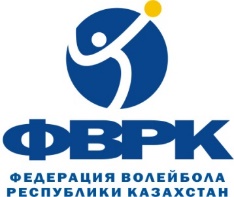 КОМИТЕТ ПО ДЕЛАМ СПОРТА И ФИЗИЧЕСКОЙ КУЛЬТУРЫМИНИСТЕРСТВА КУЛЬТУРЫ И СПОРТАРЕСПУБЛИКИ КАЗАХСТАНДИРЕКЦИЯ РАЗВИТИЯ СПОРТАКАЗАХСТАНСКАЯ ФЕДЕРАЦИЯ ВОЛЕЙБОЛА25 Чемпионат Республики Казахстан по пляжному волейболу среди МУЖСКИХ команд1-й тур26-30 мая 2022 г. 								     			г. Актау РЕГИСТРАЦИЯ КОМАНДГлавный судья, МА					И. КабулбековаГлавный секретарь					Л.ЧеркасоваКОМИТЕТ ПО ДЕЛАМ СПОРТА И ФИЗИЧЕСКОЙ КУЛЬТУРЫМИНИСТЕРСТВА КУЛЬТУРЫ И СПОРТАРЕСПУБЛИКИ КАЗАХСТАННАЦИОНАЛЬНЫЙ ОЛИМПИЙСКИЙ КОМИТЕТКАЗАХСТАНСКАЯ ФЕДЕРАЦИЯ ВОЛЕЙБОЛА25 Чемпионат Республики Казахстан по пляжному волейболу среди ЖЕНСКИХ команд		1-й тур26-30 мая 2022 г. 								     			г. Актау РЕГИСТРАЦИЯ КОМАНДГлавный судья, МА						И. КабулбековаГлавный секретарь						Л.Черкасова№п/пКомандыГородСостав командыФамилия, имя1Каспий-1АктауПетросянц Артем 1Каспий-1АктауПустынников Владислав2Каспий-2АктауАманжолов Дархан 2Каспий-2АктауЕлубаев Ерлан3Каспий-3АктауКулешов Алексей3Каспий-3АктауЛапов Дамир4Каспий-4АктауРюхов Клим4Каспий-4АктауТодоров Ивайло5Каспий-5АктауАсылбек Мирас5Каспий-5АктауЖигалов Данил 6Каспий-6АктауМастихин Владислав6Каспий-6АктауКуболдиев Нурболды7МангыстауАктауСаттаров Ринат 7МангыстауАктауКабулбеков Ахмет8Буревестник-1АлматыАлдаш Нурдос8Буревестник-1АлматыГурин Кирилл 9Буревестник-2АлматыМохаммад Абдулмаджид9Буревестник-2АлматыБогату Сергей№п/пКомандыГородСостав командыФамилия, имя1ТалгарТалгарКабулбекова Лаура1ТалгарТалгарИванченко Надежда 2Талгар-1ТалгарПересецкая Мария2Талгар-1ТалгарПопандопула Ангелина 3Талгар-2ТалгарМухтаркызы Айсулу3Талгар-2ТалгарЫдырыс Насипа4ВК АлматыАлматы Шиллер Регина 4ВК АлматыАлматы Морозова Анастасия5Каспий-1Актау Шингисова Дана 5Каспий-1Актау Христолюбова Юлия 6Каспий-2АктауПушинка Анастасия 6Каспий-2АктауБайгужина Алина7Каспий-3АктауРаченко Алина 7Каспий-3АктауУколова Анастасия 8Каспий-4АктауРюхова Екатерина 8Каспий-4АктауКурнева Злата 